ъНайменування Розмір, вагаЦіна за 1шт./ грн.Ціна за 1шт./ грн.Ціна за 1шт./ грн.Ціна за 1шт./ грн.ъНайменування Розмір, вагаКольориКольориКольориКольориъНайменування Розмір, вагасірийчерв.черв.іншіПлита на стовпчик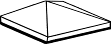 490*490300х300вага 1шт. – 10кг650х650вага 1шт. – 40кг760х760Вага 1 шт-70кг54,0035,00120,00120,0060,0039,00138,00138,0060,0039,00138,00138,0075,0050,00142,00142,00Плита на стовпчикшагрень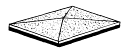 390х390вага 1шт. – 14,5кг490х490вага 1шт. – 26кг550х550вага 1шт. – 34кг32,0053,0071,0039,0058,0076,0039,0058,0076,0043,0071,0098,00Плита на стовпчик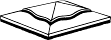 450х450вага 1шт. – 23кг550х550вага 1шт. – 34кг450х550  вага 1 шт. – 35кг35,0068,0066,0043,0076,0072,0043,0076,0072,0047,0085,0082,00Плита на огорожу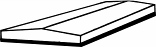 150х390вага 1шт. – 3,5кг180х500вага 1шт. – 5кг240x800300х630вага 1шт. – 17кг380x630410х630450х630480х630500х700600х600вага 1шт. – від 45кг16,0018,0032,0034,00  46,0050,0053,0053,0062,0062,0019,0025,0036,0038,0050,0054,0060,0060,0071,0071,0019,0025,0036,0038,0050,0054,0060,0060,0071,0071,0024,0028,0045,0048,0060,0062,0065,0067,0081,0081,00Плита на огорожушагрень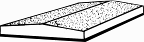 270х390вага 1шт. – 10кг350х390вага 1шт. – 17кг19,0022,0024,00  25,0024,00  25,0027,0029,00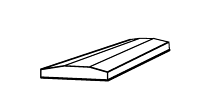 550х630вага 1шт – 40кг60,0070,0082,0082,00Бетонная проступь шагрень1030*320*45170,00185,00210,00210,00«Інтехтранс-2»03148, м. Київ, просп. Леся Курбаса , 2-Бтел./факс (044) 407-10-76; 593-16-17;096-551-76-42; 095-327-73-78e-mal:kafa2003@ukr.netwww.KAFA.IN.UAЯКІСНІ  ПОКАЗНИКИМІЦНІСТЬ                                          М500СТИРАННЯ                           не більше 0,7 г/см2МОРОЗОСТІЙКІСТЬ                        F200Плитка відвантажується на піддонах та в контейнерахЗаставна ціна піддона – 60 грнМожлива доставка до об'єкту, та виготовлення         індивідуальних виробів на замовлення.«Інтехтранс-2»03148, м. Київ, просп. Леся Курбаса , 2-Бтел./факс (044) 407-10-76; 593-16-17;096-551-76-42; 095-327-73-78e-mal:kafa2003@ukr.netwww.KAFA.IN.UAЯКІСНІ  ПОКАЗНИКИМІЦНІСТЬ                                          М500СТИРАННЯ                           не більше 0,7 г/см2МОРОЗОСТІЙКІСТЬ                        F200Плитка відвантажується на піддонах та в контейнерахЗаставна ціна піддона – 60 грнМожлива доставка до об'єкту, та виготовлення         індивідуальних виробів на замовлення.«Інтехтранс-2»03148, м. Київ, просп. Леся Курбаса , 2-Бтел./факс (044) 407-10-76; 593-16-17;096-551-76-42; 095-327-73-78e-mal:kafa2003@ukr.netwww.KAFA.IN.UAЯКІСНІ  ПОКАЗНИКИМІЦНІСТЬ                                          М500СТИРАННЯ                           не більше 0,7 г/см2МОРОЗОСТІЙКІСТЬ                        F200Плитка відвантажується на піддонах та в контейнерахЗаставна ціна піддона – 60 грнМожлива доставка до об'єкту, та виготовлення         індивідуальних виробів на замовлення.«Інтехтранс-2»03148, м. Київ, просп. Леся Курбаса , 2-Бтел./факс (044) 407-10-76; 593-16-17;096-551-76-42; 095-327-73-78e-mal:kafa2003@ukr.netwww.KAFA.IN.UAЯКІСНІ  ПОКАЗНИКИМІЦНІСТЬ                                          М500СТИРАННЯ                           не більше 0,7 г/см2МОРОЗОСТІЙКІСТЬ                        F200Плитка відвантажується на піддонах та в контейнерахЗаставна ціна піддона – 60 грнМожлива доставка до об'єкту, та виготовлення         індивідуальних виробів на замовлення.«Інтехтранс-2»03148, м. Київ, просп. Леся Курбаса , 2-Бтел./факс (044) 407-10-76; 593-16-17;096-551-76-42; 095-327-73-78e-mal:kafa2003@ukr.netwww.KAFA.IN.UAЯКІСНІ  ПОКАЗНИКИМІЦНІСТЬ                                          М500СТИРАННЯ                           не більше 0,7 г/см2МОРОЗОСТІЙКІСТЬ                        F200Плитка відвантажується на піддонах та в контейнерахЗаставна ціна піддона – 60 грнМожлива доставка до об'єкту, та виготовлення         індивідуальних виробів на замовлення.«Інтехтранс-2»03148, м. Київ, просп. Леся Курбаса , 2-Бтел./факс (044) 407-10-76; 593-16-17;096-551-76-42; 095-327-73-78e-mal:kafa2003@ukr.netwww.KAFA.IN.UAЯКІСНІ  ПОКАЗНИКИМІЦНІСТЬ                                          М500СТИРАННЯ                           не більше 0,7 г/см2МОРОЗОСТІЙКІСТЬ                        F200Плитка відвантажується на піддонах та в контейнерахЗаставна ціна піддона – 60 грнМожлива доставка до об'єкту, та виготовлення         індивідуальних виробів на замовлення.